`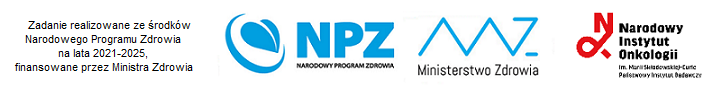 Dotyczy: prowadzenie spotkań superwizyjnych dla Zespołu Telefonicznej Poradni Pomocy Palącym.  WYKAZ USŁUGw imieniu:……………..…………………………………………………………………………………,.......................................................................................................................................    pełna nazwa/firma Wykonawcy, adres, w zależności od podmiotu: NIP/PESEL, KRS/CEiDG)wykaz usług wykonanych lub rozpoczętych i wykonywanych nie wcześniej niż w okresie ostatnich 3 lat, a jeżeli okres prowadzenia działalności jest krótszy – w tym okresie, wraz z podaniem  daty i miejsca wykonania oraz podmiotów, na rzecz których usługi te zostały wykonane - zgodnie z wymaganiami Zapytania ofertowegoUWAGA:Zamawiający zastrzega sobie prawo żądania przedłożenia referencji lub innych dokumentów na  potwierdzenie spełnienia warunku.          …………………........                                             	                        …..……………………………….(miejscowość,  data)                                                                                                     (podpis Wykonawcy)l.p.Nazwa podmiotu, który realizował usługiNazwa i adres podmiotu, na rzecz którego realizowane były usługiOkres realizacji usług (termin rozpoczęcia i termin zakończenia; dzień/miesiąc/rok)Opis rodzaju wykonywanych usług potwierdzenie spełnienie warunku udziału w postępowaniu1.2.3.4.5.